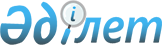 Лисаков қаласы әкімдігінің 2014 жылғы 15 шілдедегі № 323 "2014 жылға арналған мектепке дейінгі тәрбие мен оқытуға мемлекеттік білім беру тапсырысын, жан басына шаққандағы қаржыландыру және ата-ананың ақы төлеу мөлшерін бекіту туралы" қаулысына өзгеріс енгізу туралыҚостанай облысы Лисаков қаласы әкімдігінің 2014 жылғы 21 қазандағы № 486 қаулысы. Қостанай облысының Әділет департаментінде 2014 жылғы 10 қарашада № 5145 болып тіркелді

      "Қазақстан Республикасындағы жергiлiктi мемлекеттiк басқару және өзiн-өзi басқару туралы" 2001 жылғы 23 қаңтардағы Қазақстан Республикасы Заңының 31-бабының 2-тармағына, "Білім туралы" 2007 жылғы 27 шілдедегі Қазақстан Республикасы Заңының 6-бабы 4-тармағының  8-1) тармақшасына сәйкес Лисаков қаласының әкімдігі ҚАУЛЫ ЕТЕДІ:



      1. Лисаков қаласы әкімдігінің 2014 жылғы 15 шілдедегі № 323 "2014 жылға арналған мектепке дейінгі тәрбие мен оқытуға мемлекеттік білім беру тапсырысы, жан басына шаққандағы қаржыландыру және ата-ананың ақы төлеу мөлшерін бекіту туралы" қаулысына (Нормативтік құқықтық актілерді мемлекеттік тіркеу тізілімінде № 5043 тіркелген, 2014 жылғы 25 қыркүйекте "Лисаковская новь" газетінде жарияланған) мынадай өзгеріс енгізілсін:



      көрсетілген қаулының 2-қосымшасы осы қаулының 1-қосымшасына сәйкес жаңа редакцияда жазылсын.



      2. Осы қаулының орындалуын бақылау қала әкімінің орынбасары М.К. Жұрқабаевқа жүктелсін.



      3. Осы қаулы алғашқы ресми жарияланған күнінен кейін күнтізбелік он күн өткен соң қолданысқа енгізіледі және 2014 жылдың 01 маусымынан бастап туындаған қатынастарға таратылады.      Қала әкімі                                 М. Жүндібаев

Әкімдіктің       

2014 жылғы 21 қазандағы 

№ 486 қаулысына 1-қосымша Әкімдіктің         

2014 жылғы 15 шілдедегі 

№ 323 қаулысына 2-қосымша  2014 жылға арналған Лисаков қаласының

мектепке дейінгі білім беру ұйымдарындағы

мектепке дейінгі тәрбие мен оқытуға мемлекеттік

білім беру тапсырысы, жергілікті бюджет қаражаты

есебінен қаржыландырылатын жан басына шаққандағы

қаржыландыру және ата-ананың ақы төлеу мөлшері      Кестенің жалғасы:
					© 2012. Қазақстан Республикасы Әділет министрлігінің «Қазақстан Республикасының Заңнама және құқықтық ақпарат институты» ШЖҚ РМК
				№Мектепке дейінгі тәрбие және оқыту ұйымдарының әкімшілік-аумақтық орналасуы (аудан, қала)Мектепке дейінгі тәрбие және оқыту ұйымдарының атауыМектепке дейінгі тәрбие және оқыту ұйымдарының тәрбиеленушілер саны1Лисаков қаласыЛисаков қаласы әкімдігі білім бөлімінің "Мұрагер»" мектепке дейінгі оқу-тәрбие орталығы" мемлекеттік коммуналдық қазыналық кәсіпорны3502Лисаков қаласыЛисаков қаласы әкімдігі білім бөлімінің "Улыбка" мемлекеттік коммуналдық қазыналық кәсіпорны3203Лисаков қаласыЛисаков қаласы әкімдігі білім бөлімінің "Дельфинчик" мемлекеттік коммуналдық қазыналық кәсіпорны3204Лисаков қаласыЛисаков қаласы әкімдігі білім бөлімінің "Ивушка" мемлекеттік коммуналдық қазыналық кәсіпорны3105Лисаков қаласыЛисаков қаласы әкімдігі білім бөлімінің "Балапан" жедел басқару құқығындағы мемлекеттік коммуналдық қазыналық кәсіпорны160№Мектепке дейінгі тәрбие және оқыту ұйымдарының әкімшілік-аумақтық орналасуы (аудан, қала)Мектепке дейінгі ұйымдарда қаржыландырудың жан басына шаққанда бір айдағы мөлшері (теңге)Мектепке дейінгі ұйымдарда ата-аналарының бір айдағы төлемақы мөлшері (теңге)1Лисаков қаласы159863 жасқа дейін – 57503 жастан бастап – 71302Лисаков қаласы159863 жасқа дейін – 57503 жастан бастап – 71303Лисаков қаласы159863 жасқа дейін – 57503 жастан бастап – 71304Лисаков қаласы159863 жасқа дейін – 57503 жастан бастап – 71305Лисаков қаласы159863 жасқа дейін – 57503 жастан бастап – 7130